В конце сентября, начале октября проходила усиленная подготовка участников Школьного спортивного клуба «Юниор» к сдаче норм «Всероссийского комплекса - ГТО»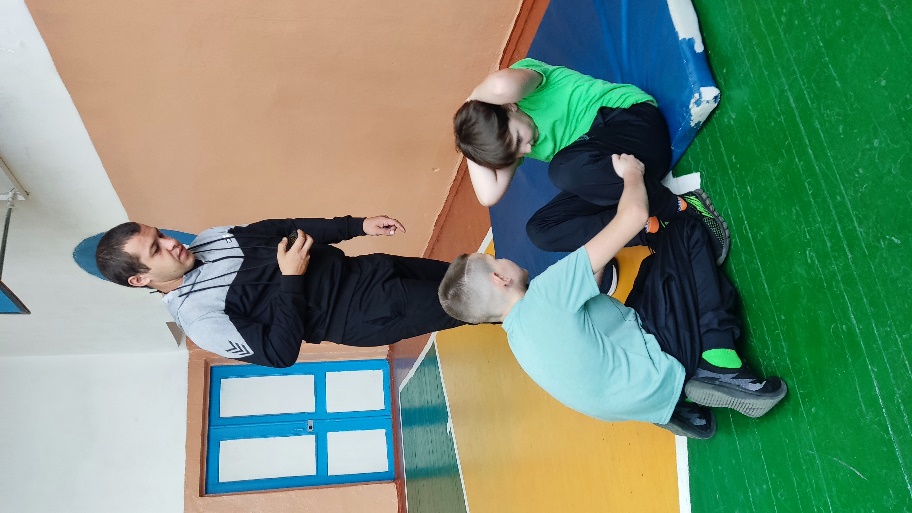 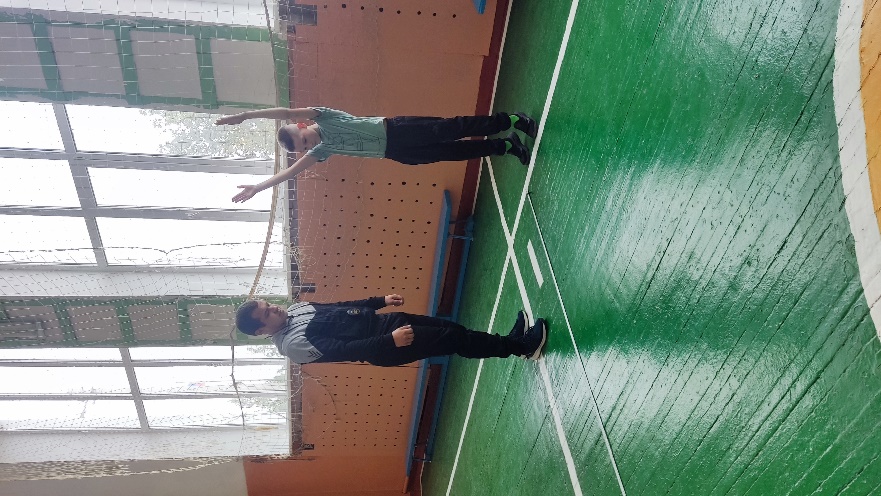 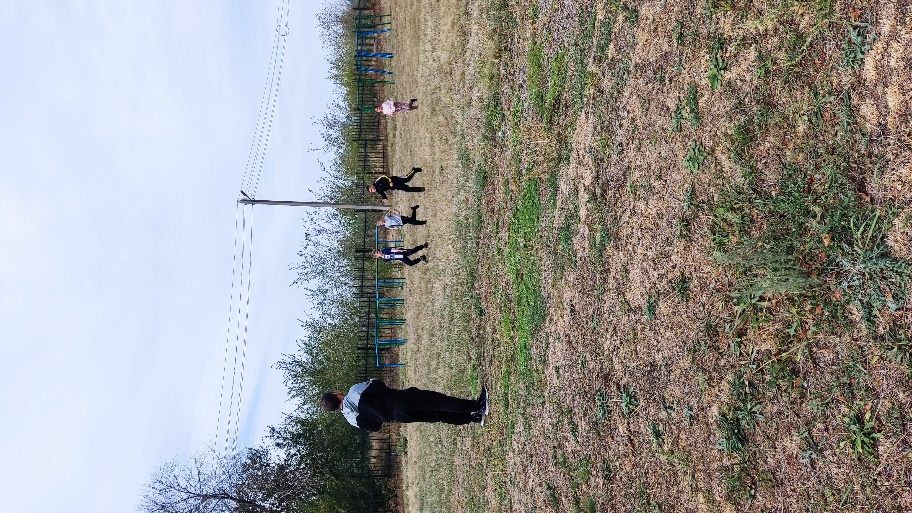 